Form - Distributor Contamination Reports for All ItemsFor contamination problems with ATCC cultures, please send this form to (Cientifica Senna S.A. de C.V.) Technical Services via e-mail (soportetecnico@cientificasenna.com).Para problemas de contaminación con cultivos ATCC, por favor enviar este formato a nuestro correo de soporte técnico:  soportetecnico@cientificasenna.comOrder Information: Distributor: ATCC Account number:			Distributor Representative: ATCC Sales Order (SO#) or PO number: 		Date item was shipped to end-user: Date problem reported: End-user Name: End-user Organization: End-user Address/Phone number/Email address: Stock item:	Yes 		No Please provide the information requested below so that we may assist in problem solving.  Please respond in full.  Incomplete forms will be returned and will delay the process.Favor de llenar toda la información completa para poder ayudarle con su problema; los formatos incompletos serán rechazados. ATCC Item number and designation: Lot number of vial: Date item received: Form of item received:  Frozen       Culture flask        Freeze-dried       Test tube Was ATCC’s Material Transfer Agreement received:         Yes 	           No Was ATCC’s online Product Information Sheet reviewed: Yes ☐	           No ☐Describe problem briefly: Describe how the item was handled upon arrival:Was the item stored before use:  Yes 	 	No Storage temperature: Length of time stored (days/wks/months):  Thawing or Rehydration prior to inoculation:How was the vial decontaminated before opening:  Describe how contents of vial were thawed or rehydrated prior to inoculation: How were the vial contents transferred: For cells, was the cryoprotectant removed:	Yes 	    	No 	If yes, please provide details. Include centrifuge speed in x g and length of time: FOR CELL CULTURES ONLY. Vessel used to initialize cell culture:Size, Type & Manufacturer of vessel: Was the vessel coated (if yes, list Name/Manufacturer/Catalog number of coating and describe coating procedure): FOR CELL CULTURES ONLY. Culture Growth medium:   Initial total volume of medium: Was the serum heat-inactivated:	    Yes 	No  	     Not Applicable Antibiotics or anti-fungal agents used: Yes 	No          Not Applicable If yes, list Name/ Manufacturer/ Catalog numbers:  Base medium Name/ Manufacturer/ Catalog Numbers:  	Serum concentration and Name/ Manufacturer/ Catalog Number: Supplements final concentrations and Name/ Manufacturer/ Catalog Numbers:  Was complete growth medium sterilized: Yes 	 No FOR MICRO-ORGANISM CULTURES. Initial growth:Describe medium used and how it was prepared : List volume of medium used to initially grow the culture : Vessel Type, Number and Manufacturer used to grow the culture: Was the item subcultured:  Yes 	No If yes, list the number of times the item was sub-cultured: Please describe how the item was sub-cultured: How long was the item in culture when the contaminant appeared: How was the contamination detected (turbidity, color of media, microbiological medium inoculation, pH change, microscopic examination): Identify or describe the contaminant: Do you still have the culture going: Yes 	No List any other relevant details or comments: Insert image if desired: 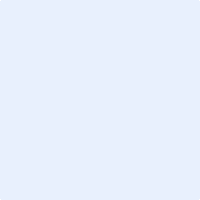 